Roblox – updated PEGI rating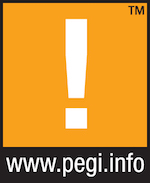 PEGI have announced a change to the age rating for Roblox. PEGI used to rate Roblox as 7+, however because of the huge level of user generated content within Roblox, PEGI have changed the rating to a Parental Guidance label (icon shown right). You can read more about this change here: https://pegi.info/news/pegi-changes-rating-advice-robloxWhat is Roblox?You can either use Roblox to create games or play games that other users have created. As a lot of the content is user generated, it may mean not all games will be suitable for your child to view/play.  It is important to set up Parental controls appropriate to your child.  Allowed Experiences - NEWRoblox has introduced Allowed Experiences, which allows you to select age-appropriate experiences, so your child can only join experiences that match their age set. Please note that experiences above the age restriction set may be seen in search results.  Age categories available are 9+, 13+ and all ages.  You can find out how to set up Allowed Experiences here:  https://en.help.roblox.com/hc/en-us/articles/8863284850196-Allowed-Experiences-ControlsWhat should I be aware of?Chat Facility - Players can chat to each other on Roblox.  You can add parental controls to turn this feature off completely or add restrictions.  Virtual Currency - Players can buy Robux (their virtual currency) to buy in-game upgrades or accessories. If you do not want your child to purchase them, then ensure you set the Monthly Spend Restriction to zero.Game content – as mentioned, games are created by different users so sometimes the content may not be appropriate for your child.Blocking users and reporting – ensure your child knows how to do this.What should I do?Play the game with your child.Explore the parental controls within Roblox and set as appropriate.Show your child how to use the Report Abuse system within Roblox to report inappropriate content and how to block other users.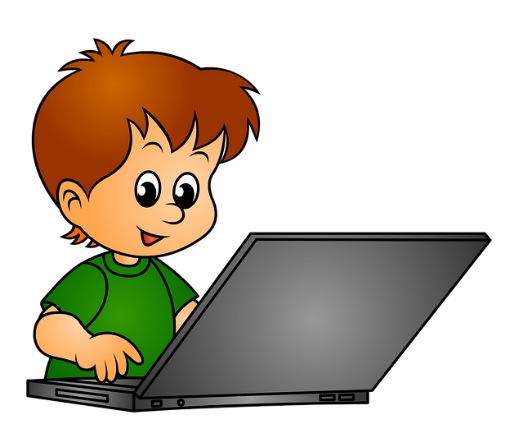 Further information:https://corp.roblox.com/parents/ https://parentzone.org.uk/article/roblox Discord is a social networking app used by gamers to chat to each other. There can be in app purchases through Discord’s premium subscription service.  The minimum age to access Discord is 13.  The Apple App store rates it as 17+.  Discord is made up of servers, which are spaces for groups to chat, upload files and share images etc.  Anybody can set up a server and they can either be public or private.  Users can video call and send direct messages to other individuals or groups.Children who play online games such as Fortnite may use Discord to chat about the game (rather than the game’s own chat facility). How can I make it safer?Discord have created this article, which outlines four steps to creating a safer account, including how to block users.https://discord.com/safety/360043857751-Four-steps-to-a-super-safe-account What do I need to be aware of?We always encourage you to chat to your child to see why they use different apps/websites and ensure that they know how to block users and what to do if they see any inappropriate content.  It is important to be aware that Discord does include video/voice calling which cannot be filtered. Discord is used by an array of users and therefore adult content can be found on Discord as well as inappropriate language.  Discord have produced this article, which answers common questions:https://discord.com/safety/360044149591-answering-parents-and-educators-top-questions Further informationhttps://www.childnet.com/blog/what-is-discord-a-guide-for-parents-and-carers  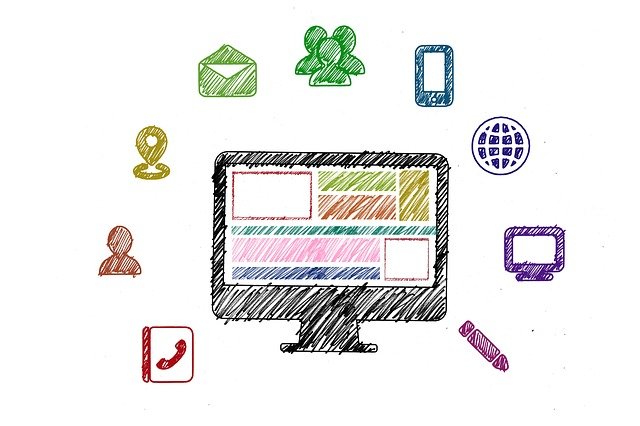 Parent Zone have written this article explaining how algorithms work on social media. Algorithms influence what we see on social media platforms and predict what type of content we are most likely to interact with, thereby keeping us online for longer.  There are benefits but unfortunately there are negatives, which are outlined in the below article:https://www.parents.parentzone.org.uk/morearticles/what-are-social-media-algorithms-and-how-can-they-be-manipulated